Poprawnie działający narząd słuchu warunkuje prawidłowy rozwój głosu i  mowy! Proponuję Wam ćwiczenia, które usprawniają funkcje słuchowe.Polecenie: Poproś, aby ktoś przeczytał głośno wyraz. Wysłuchaj go i  podaj ukryty wyraz w wyrazie! Zapisz go w zeszycie. (klasy II –IV wykonują ćw.1)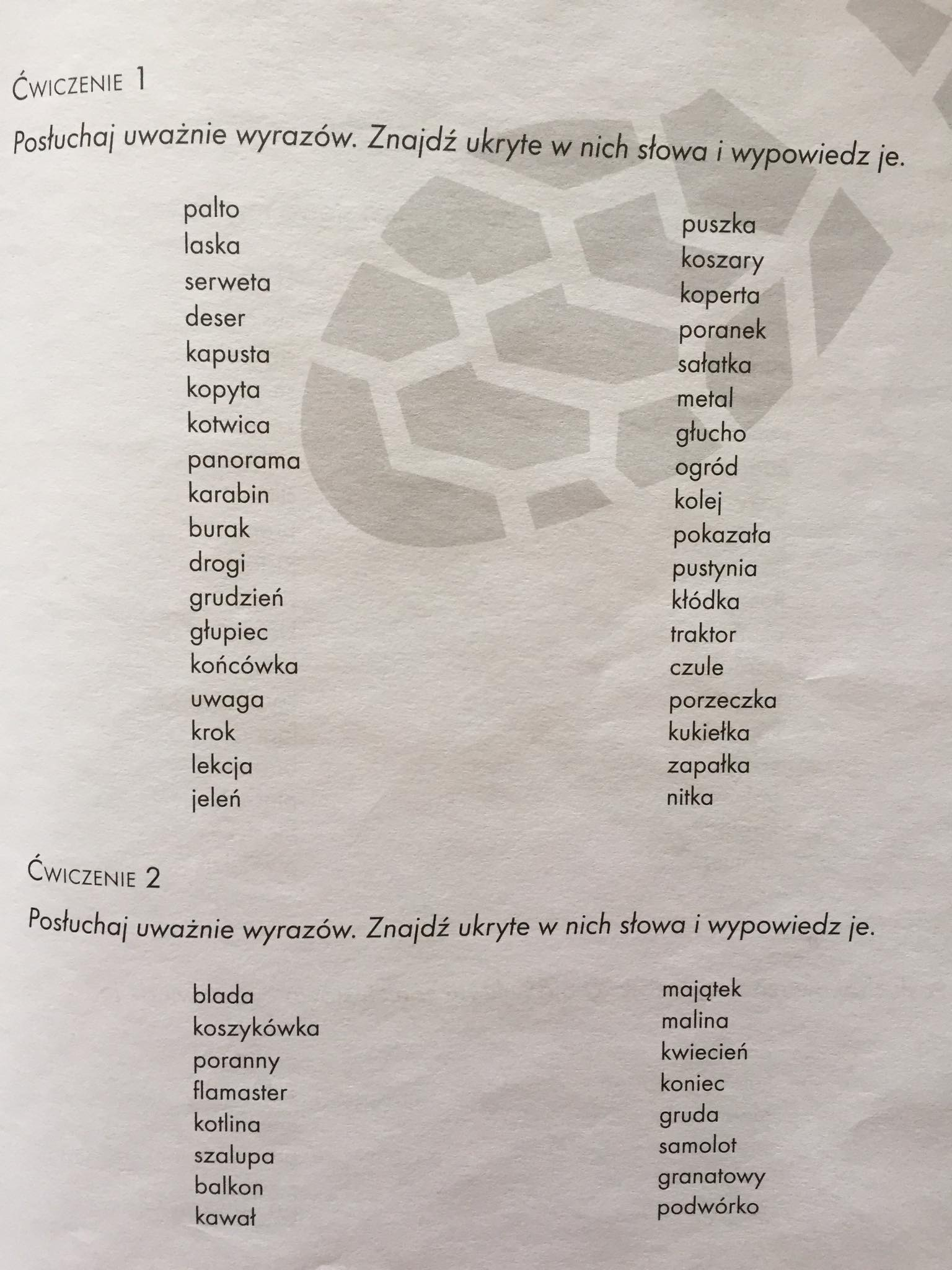 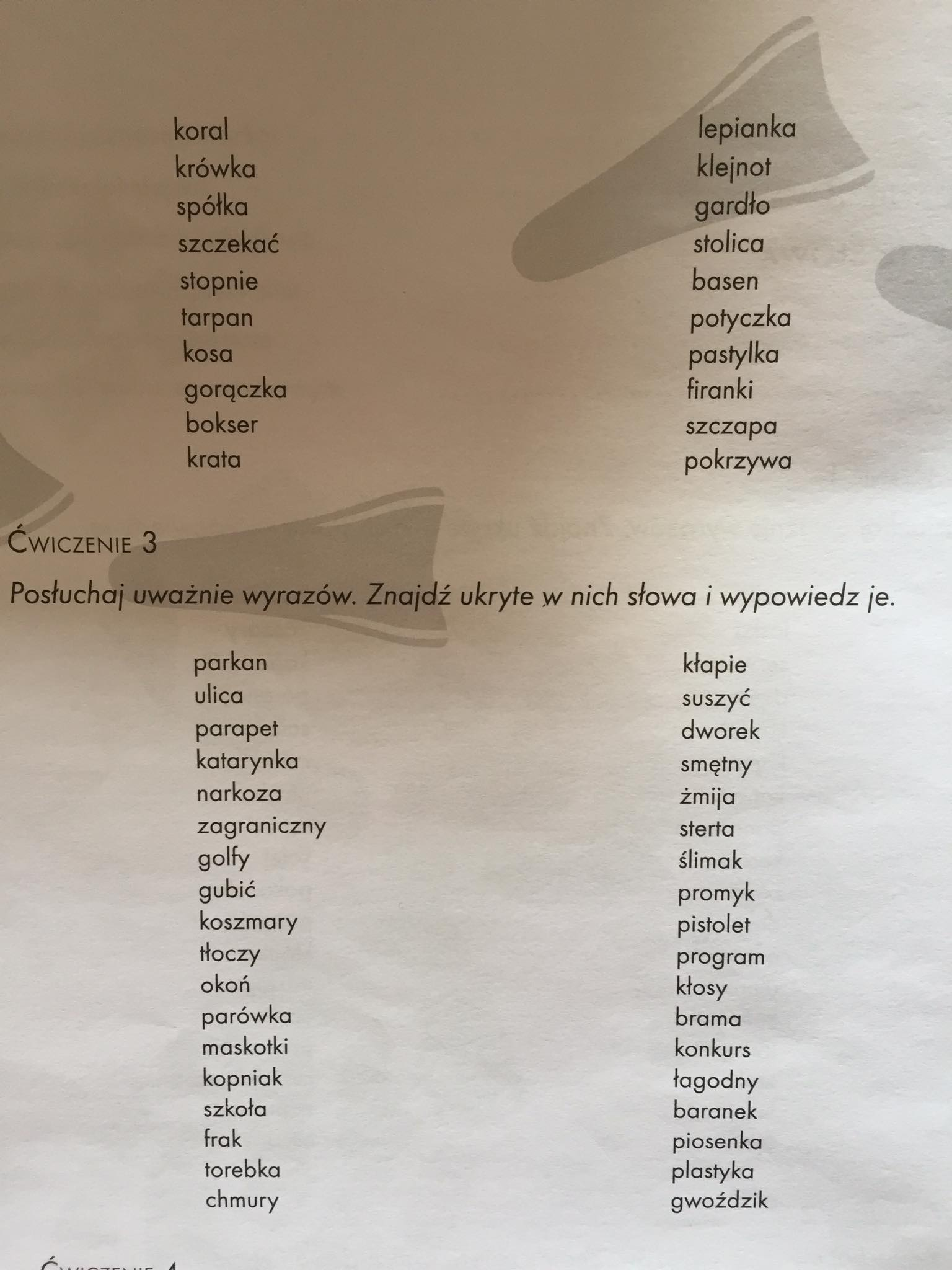 